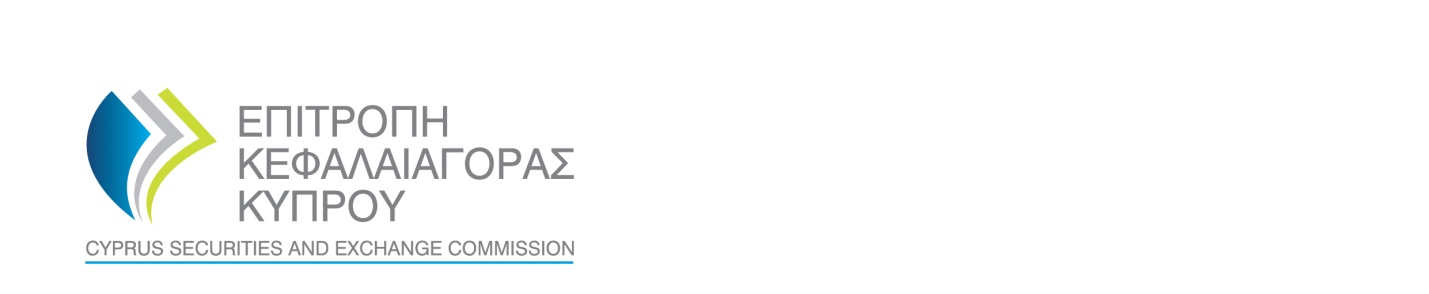 ΕΝΤΥΠΟ 124-00-01ΑΙΤΗΣΗ ΓΙΑ ΕΓΓΡΑΦΗ ΣΤΟ ΜΗΤΡΩΟ ΚΟΕΕ Όνομα αιτητή  : …………………………………………………..…………………………………………………….Σκοπός του εντύπου Το παρόν έντυπο θα πρέπει να υποβληθεί από τον εξωτερικό διαχειριστή του ΚΟΕΕ (‘ο αιτητής’) για σκοπούς καταχώρισης του ΚΟΕΕ στο Μητρώο ΚΟΕΕ, σύμφωνα με το άρθρο 138 του περί Οργανισμών Εναλλακτικών Επενδύσεων Νόμου (‘ο Νόμος’).ΠεριεχόμεναΓΕΝΙΚΕΣ ΟΔΗΓΙΕΣ:	2ΜΕΡΟΣ Α – ΑΙΤΗΣΗ ΓΙΑ ΤΗΝ ΕΓΓΡΑΦΗ ΚΟΕΕ ΣΤΟ ΜΗΤΡΩΟ ΚΟΕΕ	5ΜΕΡΟΣ Β – ΒΕΒΑΙΩΣΕΙΣ / ΔΗΛΩΣΕΙΣ	8ΜΕΡΟΣ Γ - ΣΥΝΟΔΕΥΤΙΚΑ ΕΓΓΡΑΦΑ ΑΙΤΗΣΗΣ (CHECKLIST)	9ΜΕΡΟΣ Δ – ΣΤΟΙΧΕΙΑ ΕΠΙΚΟΙΝΩΝΙΑΣ ΤΟΥ ΕΚΠΡΟΣΩΠΟΥ ΠΡΟΩΘΗΣΗΣ ΤΗΣ ΑΙΤΗΣΗΣ	12ΓΕΝΙΚΕΣ ΟΔΗΓΙΕΣ:Η παρούσα αίτηση να συμπληρωθεί και να υποβληθεί από τον εξωτερικό διαχειριστή του ΚΟΕΕ. To έντυπο της αίτησης είναι διαθέσιμο σε ηλεκτρονική μορφή στο διαδικτυακό τόπο της Επιτροπής Κεφαλαιαγοράς (‘η Επιτροπή’) στη διεύθυνση www.cysec.gov.cy. Η παρούσα αίτηση θα υποβάλλεται στην Επιτροπή μέσω της Διαδικτυακής Πύλης (portal) σύμφωνα με την Ανακοίνωση της Επιτροπής ημερομηνίας 02 Αυγούστου 2018 σχετικά με την Παραλαβή Αιτήσεων και Αλληλογραφίας από το Τμήμα Αδειοδοτήσεων της ΕΚΚ (εφαρμόζονται κατ’ αναλογία τα σημεία 1.3. και 3.). Οι ερωτήσεις θα πρέπει να παραμείνουν αμετάβλητες και οι απαντήσεις να δίνονται κάτω από κάθε ερώτηση ή στο καθορισμένο πλαίσιο.Όλες οι ερωτήσεις που σχετίζονται με την περίπτωση του αιτητή και/ή του ΚΟΕΕ θα πρέπει να συμπληρωθούν δεόντως, ή όπου κάτι δεν εφαρμόζεται στην περίπτωση του αιτητή και/ή του ΚΟΕΕ, να δηλώνεται ‘Δ/Ε’. Οι αιτήσεις που δεν είναι δεόντως συμπληρωμένες θα επιστρέφονται.   Όλα τα επιπλέον έγγραφα ή και πληροφορίες του Μέρους Γ πρέπει να συνοδεύουν το Έντυπο. Το Μέρος Γ αποτελεί αναπόσπαστο μέρος του Εντύπου. Σε περίπτωση που απαιτείται η επισύναψη στοιχείων, εγγράφων, πληροφοριών ή εντύπων, να επισυνάπτονται αριθμημένα ως η σχετική παράγραφος του Εντύπου και ακολουθώντας την αρίθμηση που καθορίζει η Επιτροπή στο Μέρος Γ, το οποίο καθορίζει τη λίστα με τα επιπλέον έγγραφα ή και πληροφορίες που συνοδεύουν το Έντυπο. Η αρίθμηση των εγγράφων ή και πληροφοριών του Μέρους Γ πρέπει να παραμένει αμετάβλητη. Τα εν λόγω έγγραφα και στοιχεία πρέπει να είναι πρωτότυπα ή, όπου αυτό είναι αδύνατο, πιστά αντίγραφα των πρωτοτύπων. Σε περίπτωση που τα συγκεκριμένα έγγραφα και στοιχεία έχουν συνταχθεί σε γλώσσα άλλη από επίσημη γλώσσα της Δημοκρατίας ή την Αγγλική, τότε υποβάλλονται στην Επιτροπή Κεφαλαιαγοράς και πιστές μεταφράσεις αυτών. Σε περίπτωση μη ύπαρξης αρμόδιων αρχών για έκδοση πιστοποιητικών, να επισυνάπτονται άλλα αντίστοιχα έγγραφα από ανεξάρτητη και αξιόπιστη πηγή. Το Έντυπο να συνοδεύεται, κατά την υποβολή του στην Επιτροπή, από το απαιτούμενο τέλος, ως αυτό καθορίζεται σε οδηγία της Επιτροπής Κεφαλαιαγοράς η οποία εκδίδεται δυνάμει του άρθρου 113 ή και 118 του Νόμου.Κατά τη συμπλήρωση του Εντύπου, δεν θα πρέπει να θεωρηθεί ότι πληροφορίες, οι οποίες είναι δημόσια διαθέσιμες ή έχουν προηγουμένως κοινοποιηθεί στην Επιτροπή ή σε άλλη εποπτική αρχή, είναι γνωστές στην Επιτροπή.Όπου ο αιτητής πρέπει να ‘επιβεβαιώσει’ κάτι, να εισάγεται το σύμβολο (√) ώστε να θεωρείται ως επιβεβαίωση.Η Επιτροπή, κατά τον έλεγχο της παρούσας αίτησης δυνατό να ζητά από τον αιτητή διευκρινίσεις και πρόσθετα στοιχεία, έγγραφα ή πληροφορίες, τα οποία είναι κατά την κρίση της απαραίτητα για τον πληρέστερο έλεγχο της αίτησης (Παρ. 6 ΟΔ124-01).ΜΕΡΟΣ Α – ΑΙΤΗΣΗ ΓΙΑ ΤΗΝ ΕΓΓΡΑΦΗ ΚΟΕΕ ΣΤΟ ΜΗΤΡΩΟ ΚΟΕΕ1. 	Στοιχεία επικοινωνίας του αιτητή2. Πληροφορίες αναφορικά με τον ΚΟΕΕ2.1  Σε περίπτωση που ο ΚΟΕΕ είναι τύπου ομπρέλα, για κάθε επενδυτικό τμήμα να συμπληρωθούν τα ακόλουθα:3.  Πληροφορίες αναφορικά με τον Εξωτερικό Διαχειριστή 4.  Πληροφορίες αναφορικά με τον ΘεματοφύλακαΜΕΡΟΣ Β – ΒΕΒΑΙΩΣΕΙΣ / ΔΗΛΩΣΕΙΣ 1.  Βεβαίωση του εκπροσώπου για προώθηση της αίτησης για εγγραφή του ΚΟΕΕ στο Μητρώο ΚΟΕΕΔια του παρόντος, δηλώνω και βεβαιώνω ότι, από όσα γνωρίζω και πιστεύω, ούτε ο ΚΟΕΕ, ούτε τα πρόσωπα που πραγματικά διευθύνουν τον ΚΟΕΕ εμπλέκονται ή είχαν εμπλακεί, καθ’ οιονδήποτε τρόπο, άμεσα ή έμμεσα, σε οποιεσδήποτε εγκληματικές δραστηριότητες ή οποιεσδήποτε δραστηριότητες οι οποίες δύνανται να χρησιμοποιηθούν για την προώθηση, προαγωγή, υποβοήθηση, παρακίνηση οικονομικού εγκλήματος, ή να θεωρηθούν ότι προωθούν, προάγουν, υποβοηθούν ή παρακινούν αυτό.2. Υπεύθυνη Δήλωση όλων των μελών του Διευθυντικού Οργάνου του Εξωτερικού ΔιαχειριστήΕμείς, τα μέλη του διευθυντικού οργάνου του εξωτερικού διαχειριστή …………………………………………………………………………..………………..., υποβάλλουμε, σύμφωνα με το άρθρο 138(2) του περί των Οργανισμών Εναλλακτικών Επενδύσεων Νόμου, αίτηση για την εγγραφή του ΚΟΕΕ με την ονομασία/επωνυμία του οίκου ...………………………………………………………………………………….………. στο Μητρώο ΚΟΕΕ. Η αίτηση συνοδεύεται από όλα τα απαιτούμενα στοιχεία, πληροφορίες, έγγραφα και έντυπα.Δηλώνουμε υπεύθυνα και εν γνώσει των συνεπειών του Νόμου, ότι:Έχουμε καταβάλει κάθε οφειλόμενη επιμέλεια για να διασφαλίσουμε ότι όλες οι πληροφορίες που περιέχονται στην παρούσα αίτηση, καθώς και τα στοιχεία, έγγραφα, πληροφορίες και έντυπα που συνοδεύουν αυτή, είναι ορθά, πλήρη και ακριβή. Έχουμε λάβει όλα τα αναγκαία μέτρα έτσι ώστε ο ΚΟΕΕ να εκπληρώνει σε διαρκή βάση όλες τις προϋποθέσεις και τους όρους για τη σύσταση και λειτουργία του ΚΟΕΕ σύμφωνα με τα οριζόμενα στην ισχύουσα νομοθεσία και στις οδηγίες της Επιτροπής Κεφαλαιαγοράς.Θα γνωστοποιούμε στην Επιτροπή Κεφαλαιαγοράς, αμέσως, γραπτώς, οποιαδήποτε μεταβολή λάβει χώρα μετά την υποβολή της παρούσας αίτησης στην Επιτροπή Κεφαλαιαγοράς ως προς τα στοιχεία που της έχουμε υποβάλλει. Βεβαιώνουμε ότι είμαστε έτοιμοι και πρόθυμοι να συμμορφωθούμε με τις απαιτήσεις ή και υποχρεώσεις που πηγάζουν από την ισχύουσα νομοθεσία.Είναι εις γνώση μας, και τυγχάνει της έγκρισης μας, το γεγονός ότι η Επιτροπή Κεφαλαιαγοράς δύναται να επεξεργαστεί πληροφορίες/δεδομένα και να αποκαλύψει αυτές/αυτά κατά την άσκηση των αρμοδιοτήτων της - όπως ορίζονται στην εκάστοτε ισχύουσα νομοθεσία. Γνωρίζουμε ότι η παροχή ψευδών και/ή παραπλανητικών πληροφοριών και/ή στοιχείων και/ή εγγράφων και/ή εντύπων, ή η απόκρυψη ουσιώδους πληροφορίας από την παρούσα αίτηση αποτελεί, επιπρόσθετα από παράβαση, - η οποία υπόκειται σε διοικητική κύρωση μέχρι 350.000 ευρώ και σε περίπτωση επανάληψης ή συνέχισης της παράβασης μέχρι 700.000 ευρώ - και ποινικό αδίκημα το οποίο τιμωρείται με ποινή φυλάκισης μέχρι 5 έτη ή με χρηματική ποινή μέχρι 350.000 ευρώ ή και στις δύο αυτές ποινές. ΜΕΡΟΣ Γ - ΣΥΝΟΔΕΥΤΙΚΑ ΕΓΓΡΑΦΑ ΑΙΤΗΣΗΣ (CHECKLIST) ΜΕΡΟΣ Δ – ΣΤΟΙΧΕΙΑ ΕΠΙΚΟΙΝΩΝΙΑΣ ΤΟΥ ΕΚΠΡΟΣΩΠΟΥ ΠΡΟΩΘΗΣΗΣ ΤΗΣ ΑΙΤΗΣΗΣ1. 	Στοιχεία επικοινωνίας του εκπροσώπου προώθησης της αίτησηςΕνημέρωση:Η ΕΚΚ επεξεργάζεται τα ανωτέρω προσωπικά δεδομένα του εκπροσώπου προώθησης της αίτησης, που υποβάλλει ο εξωτερικός διαχειριστής του ΚΟΕΕ, για σκοπούς επικοινωνίας και διευκόλυνσης των εργασιών της, για όσο χρόνο ισχύει η συμφωνία του με τον εν λόγω εξωτερικό διαχειριστή για να τον εκπροσωπεί. Η κοινοποίηση των εν λόγω προσωπικών δεδομένων είναι εθελοντική, αλλά αν δεν παρασχεθούν δεν θα είναι δυνατή η επίτευξη των σκοπών για τους οποίους ζητούνται. Η ΕΚΚ λαμβάνει μέτρα προστασίας των προσωπικών σας δεδομένων για τη διασφάλιση του απορρήτου. Η ΕΚΚ δύναται να διαβιβάσει τα ανωτέρω προσωπικά δεδομένα, μόνο εάν είναι απαραίτητο, σε αρμόδιες αρχές για συμμόρφωση με έννομη υποχρέωση.Για σκοπούς άσκησης του δικαιώματος πρόσβασης, διόρθωσης/τροποποίησης, περιορισμού στην επεξεργασία, διαγραφής των δεδομένων σας μπορείτε να επικοινωνείτε με τον Υπεύθυνο Προστασίας Δεδομένων της ΕΚΚ στο τηλέφωνο 22506772,  ή στην ηλεκτρονική διεύθυνση info@cysec.gov.cy.  Στις περιπτώσεις όπου η επεξεργασία των προσωπικών σας δεδομένων γίνεται βάσει συναίνεσης σας, έχετε το δικαίωμα να ανακαλέσετε τη συγκατάθεσή σας οποτεδήποτε. Η ανάκληση της συγκατάθεσης δεν θίγει τη νομιμότητα της επεξεργασίας που βασίστηκε στη συγκατάθεση προ της ανάκλησής της. Αν επιθυμείτε να ανακαλέσετε τη συγκατάθεσή σας, παρακαλούμε όπως υποβάλετε γραπτό αίτημα στην ηλεκτρονική διεύθυνση info@cysec.gov.cy.Εάν δεν είστε ικανοποιημένος με τον χειρισμό των προσωπικών δεδομένων σας, μπορείτε να επικοινωνήσετε με τον  Υπεύθυνο Προστασίας Δεδομένων της ΕΚΚ στο τηλέφωνο 22506772, ως επίσης και έχετε το δικαίωμα υποβολής καταγγελίας στο Γραφείο της Επιτρόπου Προστασίας Δεδομένων Προσωπικού Χαρακτήρα. Περισσότερες λεπτομέρειες μπορείτε να βρείτε στο http://www.dataprotection.gov.cy.Συγκατάθεση:Έχω ενημερωθεί για τα πιο πάνω και δίνω ρητά και χωρίς επιφύλαξη τη συγκατάθεση μου για την επεξεργασία των ανωτέρω προσωπικών μου δεδομένων από την ΕΚΚ αποκλειστικά για τους σκοπούς που ζητούνται.Για επίσημη χρήση μόνοΟ αιτητής έχει καταβάλει τα τέλη εξέτασης της αίτησης για την εγγραφή του ΚΟΕΕ στο Μητρώο ΚΟΕΕ.  Τα εν λόγω τέλη έχουν ελεγχθεί και είναι ορθά.                                                                         ……………………..……………………………… Υπογραφή……………………..………………..……….. Όνομα/Θέση1.1Εγγεγραμμένο όνομα:1.2Εμπορική επωνυμία (εάν υπάρχει):1.3Αριθμός και ημερομηνία εγγραφής / αριθμός και ημερομηνία άδειας λειτουργίας / αρμόδια εποπτική αρχή	   ::1.4Διεύθυνση εγγεγραμμένου γραφείου:1.5Διεύθυνση κεντρικού γραφείου (εάν υπάρχει):1.6Ταχυδρομική διεύθυνση:1.7Αριθμός τηλεφώνου επικοινωνίας:1.8Αριθμός φωτοτηλεμηνύματος:1.9Ηλεκτρονική διεύθυνση:1.10Διεύθυνση ιστοσελίδας:1.11   Διεύθυνση ιστοσελίδας ομίλου:Για επίσημη χρήση μόνοΟνομασία ή επωνυμία οίκου Νομική ΜορφήΗμερομηνία σύστασηςΤύπος ΚΟΕΕΚΟΕΕ τύπου ομπρέλα ή ΚΟΕΕ που λειτουργεί με ένα επενδυτικό τμήμα Αριθμός Επενδυτικών Τμημάτων ΕπενδυτέςΣυνοπτικές πληροφορίες σχετικά με τις στρατηγικές επενδύσεων του ΚΟΕΕΕπιλέξιμη Επένδυση στα πλαίσια του Σχεδίου ΠολιτογράφησηςΓια επίσημη χρήση μόνοΌνομα Επενδυτικού ΤμήματοςΕπενδυτική ΠολιτικήΕπενδυτικές Στρατηγικές Για επίσημη χρήση μόνοΕγγεγραμμένο Όνομα Αρ. ΆδειαςΚράτος ΚαταγωγήςΑρμόδια Εποπτική ΑρχήΗμερομηνία κοινοποίησης για την παροχή της υπηρεσίας συλλογικής διαχείρισης στη ΔημοκρατίαΕπενδυτικές στρατηγικές για τις οποίες έχει αδειοδοτηθεί ο ΔΟΕΕΕπάρκεια Ιδίων Κεφαλαίων Για επίσημη χρήση μόνοΕγγεγραμμένο Όνομα Τύπος ΆδειαςΚράτος ΚαταγωγήςΑρμόδια Εποπτική Αρχή…………………………………………………………………………………..……………………………..…………ΟνοματεπώνυμοΥπογραφήΗμερομηνία………………………………………………………………………………………..………………………………..…ΟνοματεπώνυμοΥπογραφήΗμερομηνία……………………………………………………………………………………..……………………………..………ΟνοματεπώνυμοΥπογραφήΗμερομηνία………………………………………………………………..…………………………………………..………………ΟνοματεπώνυμοΥπογραφήΗμερομηνία………………………………………………………………………………………..…………………..………………ΟνοματεπώνυμοΥπογραφήΗμερομηνίαΠΙΝΑΚΑΣ ΜΕ ΣΥΝΟΔΕΥΤΙΚΑ ΕΓΓΡΑΦΑ ΑΙΤΗΣΗΣ (CHECKLIST)ΠΙΝΑΚΑΣ ΜΕ ΣΥΝΟΔΕΥΤΙΚΑ ΕΓΓΡΑΦΑ ΑΙΤΗΣΗΣ (CHECKLIST)ΠΙΝΑΚΑΣ ΜΕ ΣΥΝΟΔΕΥΤΙΚΑ ΕΓΓΡΑΦΑ ΑΙΤΗΣΗΣ (CHECKLIST)ΠΙΝΑΚΑΣ ΜΕ ΣΥΝΟΔΕΥΤΙΚΑ ΕΓΓΡΑΦΑ ΑΙΤΗΣΗΣ (CHECKLIST)Α/ΑΣτοιχεία/ έντυπαΥποβλήθηκε (√) / Δεν εφαρμόζεται (Δ/Ε) Για επίσημη χρήση μόνο1.Πιστοποιητικό εγγραφής του ΚΟΕΕ.…………………………………………2.Πιστοποιητικό Διευθυντών του ΚΟΕΕ…………………………………………3.Πιστοποιητικό Μετόχων ΚΟΕΕ…………………………………………3.Πληροφορίες σχετικά με τις στρατηγικές επενδύσεων, περιλαμβανομένων των τύπων των υποκείμενων οργανισμών εναλλακτικών επενδύσεων (εάν ο ΚΟΕΕ είναι οργανισμός εναλλακτικών επενδύσεων που επενδύει σε άλλους τέτοιους οργανισμούς) και σχετικά με την πολιτική του εξωτερικού διαχειριστή, ως προς τη χρήση μόχλευσης, το προφίλ κινδύνου και τα λοιπά χαρακτηριστικά του ΚΟΕΕ που διαχειρίζεται ή σκοπεύει να διαχειριστεί.………………………………………4.Καταστατικά έγγραφα ή κανονισμός του ΚΟΕΕ.…………………………………………5.Πληροφοριακό μνημόνιο του ΚΟΕΕ. …………………………………………6.Πληροφορίες σχετικά με τις διευθετήσεις που πραγματοποιήθηκαν, για το διορισμό του θεματοφύλακα του ΚΟΕΕ.…………………………………………7.Άδεια του εξωτερικού διαχειριστή του ΚΟΕΕ.………………………………………………8.Οργανωτική Δομή του Εξωτερικού Διαχειριστή ………………………………………………9.Οργανωτική δομή του Θεματοφύλακα ………………………………………………10.Βεβαιώσεις από τους εξωτερικούς ελεγκτές και νομικούς συμβούλους του αιτητή ή του ΚΟΕΕ.………………………………………………11.Βεβαίωση του εκπροσώπου για την προώθηση της αίτησης εγγραφής του ΚΟΕΕ στο Μητρώο ΚΟΕΕ.………………………………………………12.Πληροφορίες για τους Μετόχους και Διοικητικού Συμβούλους του ΚΟΕΕ………………………………………………13.Πίνακα με τα υπό διαχείριση ΚΟΕΕ/ΟΕΕ και τα υπό διαχείριση περιουσιακά στοιχεία………………………………………………1.1.Εγγεγραμμένο Όνομα Εταιρείας:1.2Ονοματεπώνυμο:1.3.Θέση/σχέση με τον αιτητή:1.4.Διεύθυνση εργασίας:1.5.Ταχυδρομική διεύθυνση:1.6.Ηλεκτρονική διεύθυνση:1.7.Αριθμός τηλεφώνου επικοινωνίας:1.8.Αριθμός φωτοτηλεμηνύματος:………………………………………………………………………………………………..…………………………..ΟνοματεπώνυμοΥπογραφήΗμερομηνία